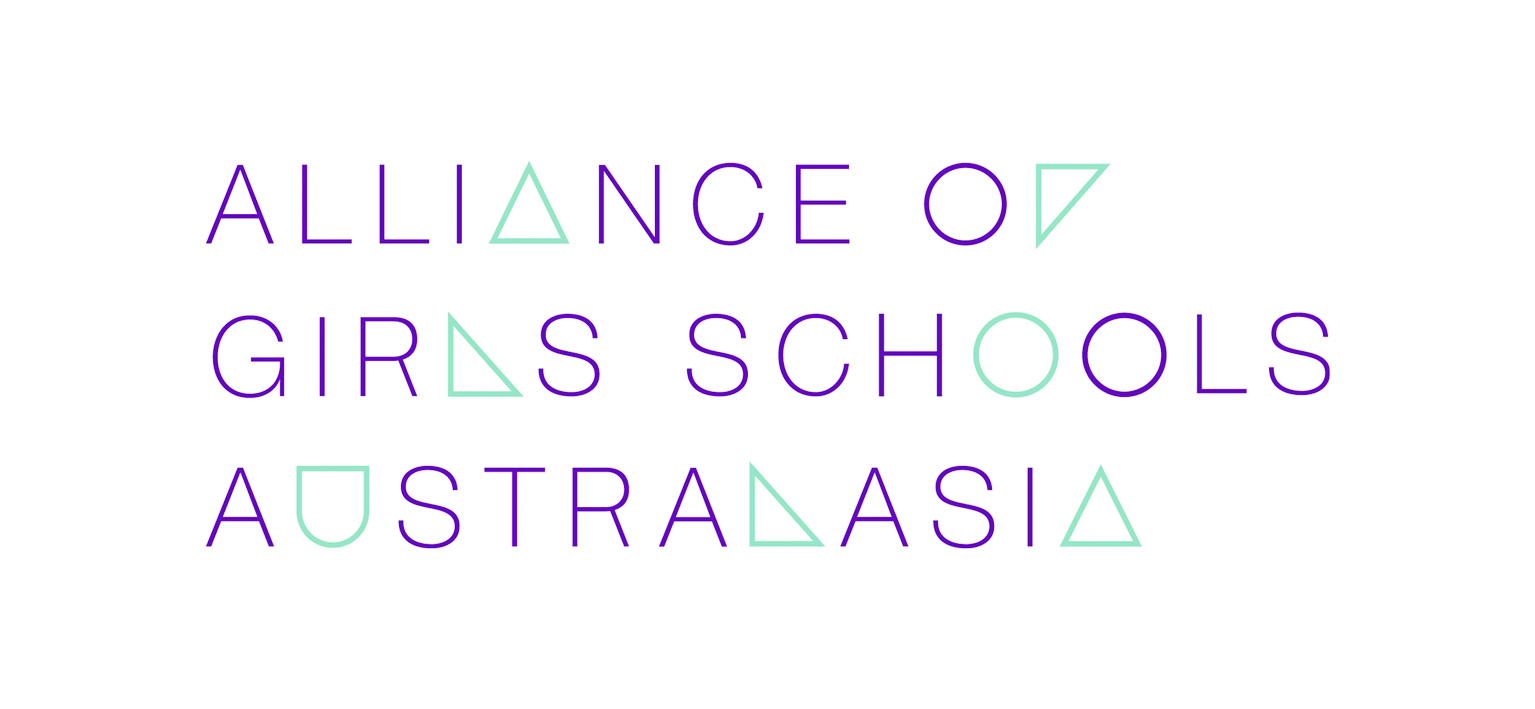 ANNUAL GENERAL MEETING 2022The Alliance of Girls’ Schools (Australasia) ANNUAL GENERAL MEETING ATTENDANCE FORMNAME OF SCHOOL: 	NAME OF PRINCIPAL: 	☐WILL            ☐WILL NOTbe in attendance at the Annual General Meeting at 2.30 pm (AEST) Monday 16 May 2022 ☐In-person            ☐via video conferenceIF YOU WISH TO APPOINT A PROXY PLEASE COMPLETE THE PROXY FORM BELOWPROXY FORMPROXY FORMI (PRINCIPAL) ………………………………………being a member of the Alliance of Girls’ Schools (Australasia) Ltd and being entitled to 1 (ONE) vote, hereby appoint NOMINEE …………………………………..PRINCIPAL of (NAME OF SCHOOL) 	as my proxy to vote on my behalf at the Annual General Meeting of the Alliance of Girls’ Schools (Australasia) Ltd to be held on the 16th day of May 2022.Signature: 	PLEASE RETURN BY 5.30 pm (AEST) 13  May 2022 TO agsa@agsa.org.auMembers who are unable to attend the AGM, or who prefer to register questions beforehand concerning matters to be considered at the AGM are invited to do so.Please submit questions via email to the Executive Officer, Alliance of Girls’ Schools Australasia, at agsa@agsa.org.au or by mail to PO 139 Tugun, Queensland 4224, Australia or email to by 5.30 pm (AEST) on 6 May 2022.Questions from Members